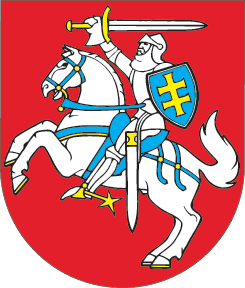 LIETUVOS RESPUBLIKOSŠILUMOS ŪKIO ĮSTATYMO NR. IX-1565 25 STRAIPSNIO PAKEITIMOĮSTATYMAS2014 m. lapkričio 20 d. Nr. XII-1346Vilnius1 straipsnis. 25 straipsnio pakeitimasPapildyti 25 straipsnį 2 dalimi ir visą straipsnį išdėstyti taip:„25 straipsnis. Apmokėjimas už daugiabučio namo bendrojo naudojimo patalpų šildymą1. Daugiabučio namo buto ir (ar) kitų patalpų savininkas apmoka jam tenkančią dalį šilumos, suvartotos daugiabučio namo bendrojo naudojimo patalpoms šildyti, nesvarbu, kokiu būdu šildomos jam priklausančios patalpos.2. Daugiabučio namo butų ir (ar) kitų patalpų savininkui netaikomas apmokėjimas už daugiabučio namo bendrojo naudojimo patalpų šildymą, kai šilumos tiekimas daugumos savininkų sutikimu bendrojo naudojimo patalpose yra nutrauktas.“Skelbiu šį Lietuvos Respublikos Seimo priimtą įstatymą.Respublikos Prezidentė	Dalia Grybauskaitė